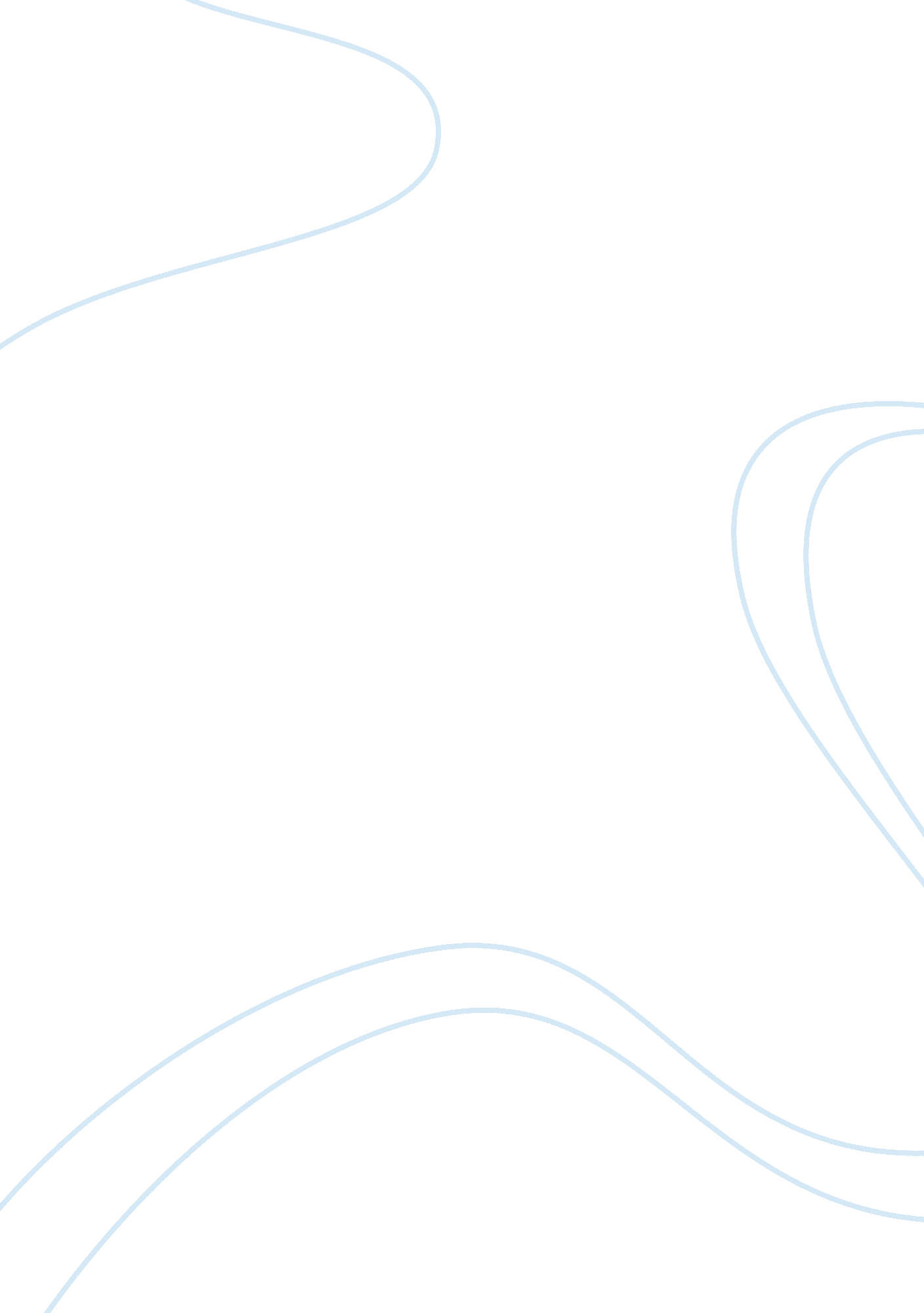 Studying abroadLinguistics, English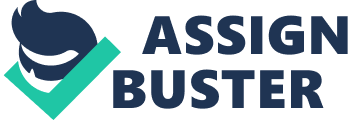 Documentation project Academic journal: By: Lee, Christine S.; Therriault, David J.; Linderholm, Tracy. Applied Cognitive Psychology. Sep/Oct2012, Vol. 26 Issue 5, p768-778. 11p. DOI: 10. 1002/acp. 2857. 
Magazines: 
By: Cook-Anderson, Gretchen. Diversity Employers. Dec2012, p11-13. 3p. 
Book review: 
By: ISABELLI–GARCIA, CHRISTINA. Modern Language Journal. Fall2008, Vol. 92 Issue 3, p476-477. 2p. DOI: 10. 1111/j. 1540-4781. 2008. 00759_3. x. 
Newspaper: 
Risks of studying abroad examined 
News 
By: Mary Beth Marklein; USATODAY. USA Today. 12/04/2012. 
You tube video: 
http://www. youtube. com/watch? v= 20BGpWxugmI 
WORK CITED PAGE: 
Journal: 
Applied Cognitive Psychology - page 768-778 
Magazine: 
Diversity Employers. Dec2012, page11-13 
Book: 
Modern Language Journal.- Page 476-477 
Website: 
www. studyabroad. com/‎ 
Blog: 
http://thecollegetourist. com/study-abroad-internships-provide-an-opportunity-to-make-an-impact-on-the-lives-of-others/ On April 22, 2013 
IN TEXT CITATIONS: 
Book: 
The next two studies investigated the teaching of pragmatics. Pearson investigated the effects of preinstruction and explicit versus implicit treatments. Findings indicate that learners perceived the speech act lesson units less than enthusiastically; however, this finding may have resulted from the choice of material, given that the video used was the one that came with their textbook. 
In light of her results, Pearson recommends using a variety of authentic materials that are integrated into the regular curriculum.(lee 475) 
Magazine: 
The 2012 survey of recent college graduates revealed that studying abroad may be one of the best ways for college 
students to find jobs sooner after graduation and at a higher salary. For parents concerned about the return on 
their investment for college education, study abroad offers clear benefits.(Diversity employers 11) 
Newspaper: 
Like any foreign travel, studying abroad poses dangers. Since the 1996 bus crash, international education providers have stepped up efforts to reduce risks to the growing number of students spending semesters in other countries." Safety and security of the students is obviously the top priority for all programs," says Brian Whalen, president of the Forum on Education Abroad, a non-profit group for study-abroad providers. When deaths do occur, " thats tragic," he says. (USA TODAY 3) 
Website: 
Everyone has different experiences and reasons for studying abroad.  Some students will study abroad to discover a new career path or to look good in a job interview, while other might want to gain interpersonal skills. 
Read more: http://www. studyabroad. com/faq. aspx#ixzz2tre2aYkJ 
Blog: 
Students are choosing to study abroad and take on the major challenge of being immersed in one’s culture. According to the Unesco’s Institute for Statistics, they’ve found that the number of study abroad students worldwide will keep increasing every year by about 12 percent. This growth fosters and showcases the curiosity of cultural encounters and growth in the knowledge through cross-cultural experiences.( http://thecollegetourist. com On April 22, 2013) 
REFERENCES: 
1. " Texas Wesleyan University - Fort Worth, Texas." Texas Wesleyan University - Fort Worth, Texas. N. p., n. d. Web. 20 Feb. 2014. . 